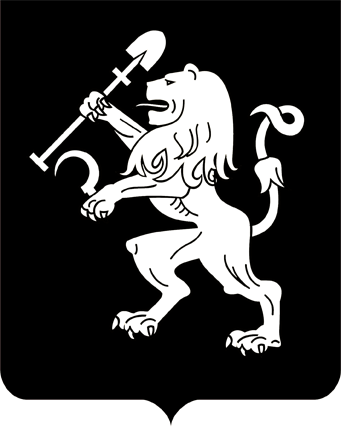 АДМИНИСТРАЦИЯ ГОРОДА КРАСНОЯРСКАПОСТАНОВЛЕНИЕО внесении изменений в постановление администрации города от 17.01.2020 № 16В связи с обращением общества с ограниченной ответственностью «Эксклюзив-Строй» от 12.02.2020 № 18, в соответствии со ст. 45, 46 Градостроительного кодекса Российской Федерации, ст. 16 Феде-          рального закона от 06.10.2003 № 131-ФЗ «Об общих принципах организации местного самоуправления в Российской Федерации», руко-водствуясь ст. 41, 58, 59 Устава города Красноярска,ПОСТАНОВЛЯЮ:1. Внести в постановление администрации города от 17.01.2020 № 16 «О подготовке проекта планировки и межевания территории, предусматривающего размещение линейного объекта «Пешеходный  переход с автомобильной стоянкой, благоустройством, инженерным обеспечением в районе Театральной площади в городе Красноярске» следующие изменения:1) наименование и преамбулу после слов «проекта планировки и» дополнить словом «проекта»;2) пункт 1 после слов «проект планировки и» дополнить словом «проект».2. Настоящее постановление опубликовать в газете «Городские            новости» и разместить на официальном сайте администрации города.3. Постановление вступает в силу со дня его официального опубликования.Глава города                                                                                 С.В. Еремин23.03.2020№ 188